	Zpracovatel: QQT, s.r.o. Nositel projektu: Karlovarský kraj.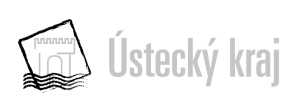 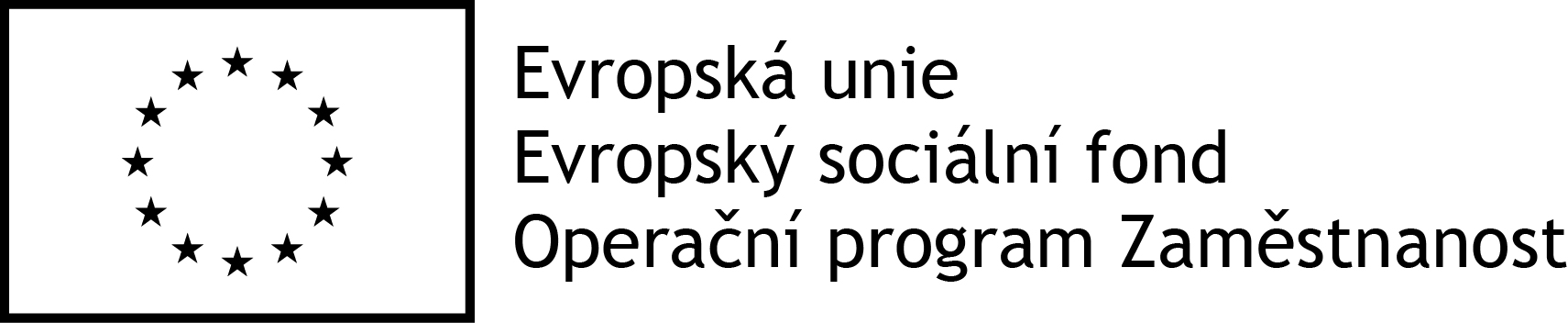 		Publikace vznikla jako výstup z realizace veřejné zakázky v rámci projektu 		„V Karlovarském kraji plánujeme sociální služby společně“, která byla 	 financována z prostředků ESF a státního rozpočtu České republiky.§ 64 - Služby následné péčeCílem služby je podpořit osobu, která absolvovala předchozí léčbu či abstinuje v jejím sociálním začlenění a zvládnutí samostatného života.Služba nabízí podporu a zjišťuje potřeby osob v rozsahu karty služby, poskytuje poradenství a odpovídající podporu doplňující přirozené zdroje a veřejné služby v rozsahu, který vyplynul ze zjišťování potřeb.Služba má navázanou spolupráci s lékaři, zdravotnickými zařízeními, sociálními pracovníky obcí, úřadem práce, návaznými sociálními službami a dalšími odborníky dle zjištěných potřeb uživatelů.ZdáVýsledná kompetence Oblast potřebTéma Potřeba uživateleCo daná potřeba např. zahrnujeOsoba v nepříznivé sociální situaci přijímá službuSlužba má vysokoprahový charakterSlužba má ambici zkompetentnit jedince při odborné spolupráciZákladní stabilizaceInformace, poradenstvíŘešení nepříznivé sociální situaceIdentifikace vlastních potřebVytvoření pocitu přijetí a bezpečí pro řešení situacePodpora motivace k přijetí dlouhodobých cílů a plánů Možnost komunikace emailem, sociálními sítěmiMožnost krizové intervenceOsoba v nepříznivé sociální situaci přijímá službuSlužba má vysokoprahový charakterSlužba má ambici zkompetentnit jedince při odborné spolupráciZákladní stabilizaceUbytování Zajištění ubytování do doby nalezení vlastního bydleníPoskytnutí bezpečného místa k životu a bezpečných profesionálních vztahů   Osoba v nepříznivé sociální situaci přijímá službuSlužba má vysokoprahový charakterSlužba má ambici zkompetentnit jedince při odborné spolupráciZákladní stabilizaceStravování Mít možnost si zajistit stravování Možnost uvařit si nebo možnost zajistit si dodavatele stravyHlavní řešená témataHlavní řešená témataHlavní řešená témataHlavní řešená témataHlavní řešená témataDoložení totožnosti je předpokladem promožnost čerpat sociální dávky, pomoc, péčiOsoba je materiálně a ekonomicky (finančně) stabilizovánaEkonomická stabilizace je předpokladem řešení nepříznivé sociální situace a prevencí relapsuUplatňování práv a oprávněných zájmů a obstarávání osobních záležitostíZákladní dokladyObstarání osobních a jiných dokladůZnalost, jak zažádat o nový doklad  Schopnost provést potřebné úkony a zajistit si finanční prostředky nutné pro vyřízení Možnost využít asistence na úřadech, na policii, ve zdravotní pojišťovně atd.Doložení totožnosti je předpokladem promožnost čerpat sociální dávky, pomoc, péčiOsoba je materiálně a ekonomicky (finančně) stabilizovánaEkonomická stabilizace je předpokladem řešení nepříznivé sociální situace a prevencí relapsuUplatňování práv a oprávněných zájmů a obstarávání osobních záležitostíSociální dávkyOrientace v systému dávekInformace o sociálních dávkách, podpora při sepsání a podání žádosti o něSchopnost dlouhodobé spolupráce s ÚP (dodržování pravidelných schůzek, dokládání příjmů, dokládání hledání si zaměstnání, plnění veřejné služby)Doložení doby trvání zaměstnaneckého poměruDoložení zdravotního stavuDoložení totožnosti je předpokladem promožnost čerpat sociální dávky, pomoc, péčiOsoba je materiálně a ekonomicky (finančně) stabilizovánaEkonomická stabilizace je předpokladem řešení nepříznivé sociální situace a prevencí relapsuUplatňování práv a oprávněných zájmů a obstarávání osobních záležitostíUplatnění práva na hmotné zabezpečení ve stáří a invaliditěPobírání starobního důchodu, invalidního důchodu, sirotčího důchodu, vdovského důchoduDoložení doby trvání zaměstnaneckého poměruDoložení zdravotního stavuDoložení skutečností zakládajících nárok na sirotčí či vdovský důchodDoložení totožnosti je předpokladem promožnost čerpat sociální dávky, pomoc, péčiOsoba je materiálně a ekonomicky (finančně) stabilizovánaEkonomická stabilizace je předpokladem řešení nepříznivé sociální situace a prevencí relapsuUplatňování práv a oprávněných zájmů a obstarávání osobních záležitostíŘešení rizikového chováníPomoc s řešením důsledků spáchané trestné činnosti, či rizikového chování Informace a odkaz na navazující službyDoložení totožnosti je předpokladem promožnost čerpat sociální dávky, pomoc, péčiOsoba je materiálně a ekonomicky (finančně) stabilizovánaEkonomická stabilizace je předpokladem řešení nepříznivé sociální situace a prevencí relapsuUplatňování práv a oprávněných zájmů a obstarávání osobních záležitostí
Hospodaření s finančními prostředky Potřeba orientovat se ve finanční oblastiZnalost výše příjmůZnalost nákladů bydleníZnalost ostatních nákladůSchopnost identifikovat nutné výdaje a platbyDoložení totožnosti je předpokladem promožnost čerpat sociální dávky, pomoc, péčiOsoba je materiálně a ekonomicky (finančně) stabilizovánaEkonomická stabilizace je předpokladem řešení nepříznivé sociální situace a prevencí relapsuUplatňování práv a oprávněných zájmů a obstarávání osobních záležitostí
Hospodaření s finančními prostředky Bezpečné hospodaření s finančními prostředkyRozvržení příjmu tak, aby byly pokryty všechny platby Schopnost posouzení vlastní finanční situace, včetně své schopnosti splácet případné půjčky, hradit své závazkySchopnost provádět finanční operace – trvalý příkaz, bankomat, složenkaDoložení totožnosti je předpokladem promožnost čerpat sociální dávky, pomoc, péčiOsoba je materiálně a ekonomicky (finančně) stabilizovánaEkonomická stabilizace je předpokladem řešení nepříznivé sociální situace a prevencí relapsuUplatňování práv a oprávněných zájmů a obstarávání osobních záležitostí
Hospodaření s finančními prostředky Řešení dluhů, exekucíIdentifikace dluhů (nájem, VZP atd.)Kompletace dokumentů k dluhůmTvorba splátkového kalendáře Pomoc při jednání s exekutoremOdkaz na možnost využití finančního poradenství  Informace o odborných službách zaměřených na řešení dluhové problematikyDoložení totožnosti je předpokladem promožnost čerpat sociální dávky, pomoc, péčiOsoba je materiálně a ekonomicky (finančně) stabilizovánaEkonomická stabilizace je předpokladem řešení nepříznivé sociální situace a prevencí relapsuUplatňování práv a oprávněných zájmů a obstarávání osobních záležitostíOchrana práv Orientace v oblasti ochrany práv Informace z dané oblastiOdkaz na pomáhající subjektyPodpora při řešení situaceDoložení totožnosti je předpokladem promožnost čerpat sociální dávky, pomoc, péčiOsoba je materiálně a ekonomicky (finančně) stabilizovánaEkonomická stabilizace je předpokladem řešení nepříznivé sociální situace a prevencí relapsuSeberealizaceVzděláváníZískání znalostí a dovednostíInformace o možnostech vzdělávání (školy, kurzy, rekvalifikace, samostudium, atd.)Doložení totožnosti je předpokladem promožnost čerpat sociální dávky, pomoc, péčiOsoba je materiálně a ekonomicky (finančně) stabilizovánaEkonomická stabilizace je předpokladem řešení nepříznivé sociální situace a prevencí relapsuSeberealizacePracovní uplatněníHledání a získání pracovního uplatněníSchopnost orientace na pracovním trhu (mít přehled o zaměstnavatelích, umět najít zaměstnavatele na internetu)Znalost základů zákoníku práce Znalost práv a povinností plynoucích z registrace na ÚP Možnost rekvalifikace a doplnění informací o získání vzděláníSchopnost doložit kvalifikaci a pracovní zkušenostiSchopnost komunikovat se zaměstnavatelem (telefonicky, e-mailem)Schopnost napsat CVSchopnost sebeprezentace (celková úprava vzhledu, vystupování atd.)Schopnost udržet kvalifikaci (např. plnit předepsané průběžné vzdělávání)Možnost využít pracovní poradenství a koučink (JOB koučink)Doložení totožnosti je předpokladem promožnost čerpat sociální dávky, pomoc, péčiOsoba je materiálně a ekonomicky (finančně) stabilizovánaEkonomická stabilizace je předpokladem řešení nepříznivé sociální situace a prevencí relapsuSeberealizaceOblíbené činnostiTrávení volného času adekvátním způsobemSchopnost využívat veřejných služeb zaměřených na trávení volného času (kino, restaurace, sportoviště, oddíly, zájmové kluby atd.)Osoba má přístřešíZískání přístřeší je předpokladem návratu do sociální sítě bez závislosti na sociální služběOsoba má přístřeší a nehrozí jeho ztrátaUdržení přístřeší je předpokladem návratu do sociální sítě a komunity bez závislosti na sociální služběBydleníHledání bydlení nebo ubytováníVyhledávání vhodného bydleníSchopnost vyhledávat v nabídkách na internetuSchopnost se kontaktovat s pronajímatelem a sjednat si podmínky Schopnost posouzení vhodnosti nabízeného bytu Znalost možností a schopnost požádat o obecní bytPodpora v získání chráněného bydleníKontaktování vlastníka bytu /nemovitosti a sjednání si podmínekSchopnost sebeprezentaceSchopnost jednat osobně, telefonicky nebo e-mailemOsoba má přístřešíZískání přístřeší je předpokladem návratu do sociální sítě bez závislosti na sociální služběOsoba má přístřeší a nehrozí jeho ztrátaUdržení přístřeší je předpokladem návratu do sociální sítě a komunity bez závislosti na sociální služběBydleníUdržení bydleníPlnění finančních závazků spojených s bydlenímZnalost reálných nákladů na bydlení, nájem + energieZnalost dávkových systémů v oblasti bydlení (příplatek na bydlení, nebo doplatek na bydlení)Osoba má přístřešíZískání přístřeší je předpokladem návratu do sociální sítě bez závislosti na sociální služběOsoba má přístřeší a nehrozí jeho ztrátaUdržení přístřeší je předpokladem návratu do sociální sítě a komunity bez závislosti na sociální služběBydleníUdržení bydleníOrientace a plnění požadavků vyplývajících z nájemní/podnájemní smlouvyZnalost závazků plynoucích z nájemní smlouvy, nebo podnájemní smlouvy (dodržování nočního klidu, závazek úklidu společných prostor atd.)Osoba je v kontaktu se společenským prostředím, které nepodporuje návrat do původní nepříznivé sociální situace a je předpokladem pro prevenci relapsuOsoba je inkluzivně začleňována do komunity a je předcházeno sociálnímu vyčleněníZajištění kontaktu se společenským prostředímVytváření funkčních sociálních vazebStyk s rodinou Schopnost navázat kontaktSchopnost respektovat názory blízkýchSchopnost budovat znovu vztahy narušené rizikovým způsobem životaPráce s osobou blízkouOsoba je v kontaktu se společenským prostředím, které nepodporuje návrat do původní nepříznivé sociální situace a je předpokladem pro prevenci relapsuOsoba je inkluzivně začleňována do komunity a je předcházeno sociálnímu vyčleněníZajištění kontaktu se společenským prostředímVytváření funkčních sociálních vazebNavazování a udržování partnerských kontaktů,styk s vrstevníky a obyvateli komunitySchopnost navázat a udržet kontaktVytváření takových sociálních vazeb, které nevedou k návratu do nepříznivé sociální situacePráce s osobou blízkouOsoba je v kontaktu se společenským prostředím, které nepodporuje návrat do původní nepříznivé sociální situace a je předpokladem pro prevenci relapsuOsoba je inkluzivně začleňována do komunity a je předcházeno sociálnímu vyčleněníZajištění kontaktu se společenským prostředímVytváření funkčních sociálních vazebPosilování rodičovských kompetencíSpolupráce s OSPODOdkaz na navazující organizaceHledání nejvhodnějšího řešení 
Osoba zná svůj zdravotní stav, rozumí mu a umí s ním zacházetZnalost zdravotního stavu a opatření, která vyžadují, je podmínkou pro prevenci relapsuDále je tato znalost předpokladem pro udržení pracovních schopností jako prevence relapsuPéče o zdraví a bezpečí (rizika)Prevence relapsu AbstinencePodpora v abstinenciMožnost účasti na pravidelných skupinových aktivitách směřujících k abstinenciVytváření abstinenčního plánuMožnost edukace a podpora motivaceMožnost zapojit se do svépomocných skupin – AA, AN aj.
Osoba zná svůj zdravotní stav, rozumí mu a umí s ním zacházetZnalost zdravotního stavu a opatření, která vyžadují, je podmínkou pro prevenci relapsuDále je tato znalost předpokladem pro udržení pracovních schopností jako prevence relapsuPéče o zdraví a bezpečí (rizika)Prevence/řešení zdravotních rizik s ohledem na rizikový způsob životaUdržení zdraví, vyhnutí se riziku nemoci hrozící vzhledem ke způsobu života  Návštěva lékaře, vyžádání ošetření při zhoršení zdravotního stavuMožnost provést testy z moči na detekci drogIdentifikace příznaků onemocněníUžívání léků podle doporučení lékaře  Dodržování diety, osvětaSchopnost předcházení infekčním onemocněním – svrab, pohlavně přenosné choroby, hepatitis a parazitiZákladní znalost o infekčních chorobáchPomůcky (zdravotní a kompenzační)
Osoba zná svůj zdravotní stav, rozumí mu a umí s ním zacházetZnalost zdravotního stavu a opatření, která vyžadují, je podmínkou pro prevenci relapsuDále je tato znalost předpokladem pro udržení pracovních schopností jako prevence relapsuPéče o zdraví a bezpečí (rizika)Prevence/řešení zdravotních rizik s ohledem na rizikový způsob životaZnalost rizik spojených s užíváním návykových látek, včetně alkoholu, tabáku, návykových léků a závislostí na procesech, např. gamblerství, internetMožnost využít individuálního poradenstvíIdentifikace příznaků onemocněníZnalost důsledků užívání návykových látek Schopnost předcházení infekčním onemocněním a parazitům (svrab, vši, pohlavně přenosné choroby, hepatitis aj.)Vyhledání adekvátní navazující službySchopnost předcházet/řešit zneužívání návykových látek, alkoholu a dalších závislostíMožnost získat přehled o navazujících službáchMožnost navštěvovat AT ambulanci, nebo adiktologickou ambulanciRodič zvládá péči o děti ve všech oblastechRodině nehrozí odejmutí dětí, výskyt sociálně patologického chování dětíPosilování rodičovských kompetencíZajištění materiálních, hygienických a stravovacích podmínek pro život dítěteZajištění hygienyZajištění osobní hygieny dítěte Schopnost péče o malé dítěZajištění podmínek pro návrat dítěte do vlastní péčePravidelné placení výživnéhoRodič zvládá péči o děti ve všech oblastechRodině nehrozí odejmutí dětí, výskyt sociálně patologického chování dětíPosilování rodičovských kompetencíZajištění materiálních, hygienických a stravovacích podmínek pro život dítětePoskytnutí podmínek/Zajištění stravyZajištění podmínek pro odpovídající stravu a dietuRodič zvládá péči o děti ve všech oblastechRodině nehrozí odejmutí dětí, výskyt sociálně patologického chování dětíPosilování rodičovských kompetencíZajištění materiálních, hygienických a stravovacích podmínek pro život dítěteZajištění materiálního a technického zázemíZajištění potřebných věcí a podmínek pro život dítěte v domácím prostředí (lůžko, nábytek, teplo), možnost získat kompenzační pomůckyRodič zvládá péči o děti ve všech oblastechRodině nehrozí odejmutí dětí, výskyt sociálně patologického chování dětíPosilování rodičovských kompetencíVedení rodiče ke správné péči o dítěVedení rodiče k plnění školních povinností dítěteZajištění pravidelné docházky dítěte do školyPodpora dítěte v plnění školních povinnostíDomácí příprava dítěteVybavení dítěte do školy (vhodné oblečení, pomůcky, jídlo)Rodič zvládá péči o děti ve všech oblastechRodině nehrozí odejmutí dětí, výskyt sociálně patologického chování dětíPosilování rodičovských kompetencíVedení rodiče ke správné péči o dítěVedení rodiče při kontaktu se školou Udržování kontaktu se školouZnalost požadavků školy na rodiče a plnění těchto požadavků Porozumění požadavkům školy na dítěVyužití navazujících služeb (PPP, SVP, SPC, SAS), pokud je dítě potřebujeRodič zvládá péči o děti ve všech oblastechRodině nehrozí odejmutí dětí, výskyt sociálně patologického chování dětíPosilování rodičovských kompetencíVedení rodiče ke správné péči o dítěVedení rodiče při péči o zdravotní stav dítěte a předcházení rizikům zhoršení zdravotního stavuRegistrace u lékařeUžívání medikace, očkováníDodržování diety Prevence zdravotních rizikSchopnost předcházet infekčním onemocněním Řešení zdravotního postižení, kompenzace postižení – edukace, podpora, pomůckyRodič zvládá péči o děti ve všech oblastechRodině nehrozí odejmutí dětí, výskyt sociálně patologického chování dětíPosilování rodičovských kompetencíVedení rodiče ke správné péči o dítěVedení rodiče při zajištění pravidelného rytmu dne dítěte, včetně trávení volného času Pravidelný denní rytmus (vstávání, strava, ukládání ke spánku)Péče o spánkovou hygienu (čas, čtení, větrání, koupání atd.)Zajištění smysluplného trávení volného času dětí Vycházky, pobyt venku, sportovní a kulturní aktivity